上投摩根行业睿选股票型证券投资基金2021年第2季度报告2021年6月30日基金管理人：上投摩根基金管理有限公司基金托管人：交通银行股份有限公司报告送出日期：二〇二一年七月二十一日§1  重要提示基金管理人的董事会及董事保证本报告所载资料不存在虚假记载、误导性陈述或重大遗漏，并对其内容的真实性、准确性和完整性承担个别及连带责任。 基金托管人交通银行股份有限公司根据本基金合同规定，于2021年7月20日复核了本报告中的财务指标、净值表现和投资组合报告等内容，保证复核内容不存在虚假记载、误导性陈述或者重大遗漏。 基金管理人承诺以诚实信用、勤勉尽责的原则管理和运用基金资产，但不保证基金一定盈利。 基金的过往业绩并不代表其未来表现。投资有风险，投资者在作出投资决策前应仔细阅读本基金的招募说明书。 本报告中财务资料未经审计。本报告期自2021年4月1日起至6月30日止。§2  基金产品概况§3  主要财务指标和基金净值表现3.1 主要财务指标单位：人民币元注：本期已实现收益指基金本期利息收入、投资收益、其他收入(不含公允价值变动收益)扣除相关费用后的余额，本期利润为本期已实现收益加上本期公允价值变动收益。 上述基金业绩指标不包括持有人认购或交易基金的各项费用（例如，开放式基金的申购赎回费、红利再投资费、基金转换费等），计入费用后实际收益水平要低于所列数字。3.2 基金净值表现3.2.1本报告期基金份额净值增长率及其与同期业绩比较基准收益率的比较1、上投摩根行业睿选股票A：2、上投摩根行业睿选股票C：3.2.2　自基金合同生效以来基金累计净值增长率变动及其与同期业绩比较基准收益率变动的比较上投摩根行业睿选股票型证券投资基金累计净值增长率与业绩比较基准收益率的历史走势对比图(2021年2月26日至2021年6月30日)1．上投摩根行业睿选股票A：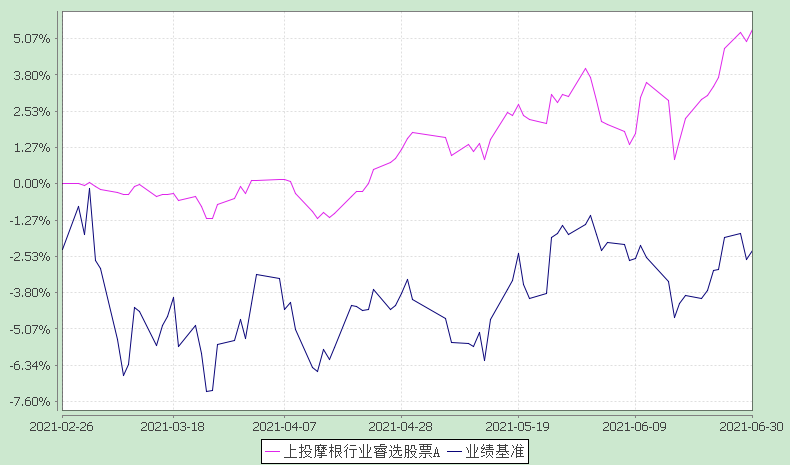 注：本基金合同生效日为2021年2月26日，截至本报告期末本基金合同生效未满一年。本基金建仓期为本基金合同生效日起 6 个月，截至本报告期末本基金仍处于建仓期。2．上投摩根行业睿选股票C：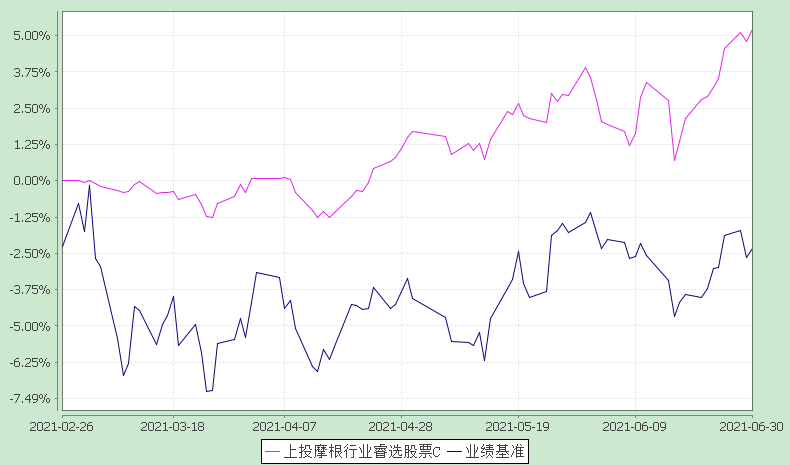 注：本基金合同生效日为2021年2月26日，截至本报告期末本基金合同生效未满一年。本基金建仓期为本基金合同生效日起 6 个月，截至本报告期末本基金仍处于建仓期。§4  管理人报告4.1 基金经理（或基金经理小组）简介注：1.任职日期和离任日期均指根据公司决定确定的聘任日期和解聘日期。2.孙芳女士为本基金首任基金经理，其任职日期指本基金基金合同生效之日。 3.证券从业的含义遵从行业协会《证券业从业人员资格管理办法》的相关规定。4.2管理人对报告期内本基金运作遵规守信情况的说明在本报告期内，基金管理人不存在损害基金份额持有人利益的行为，勤勉尽责地为基金份额持有人谋求利益。基金管理人遵守了《证券投资基金法》及其他有关法律法规、《上投摩根行业睿选股票型证券投资基金基金合同》的规定。基金经理对个股和投资组合的比例遵循了投资决策委员会的授权限制，基金投资比例符合基金合同和法律法规的要求。4.3 公平交易专项说明4.3.1 公平交易制度的执行情况报告期内，本公司继续贯彻落实《证券投资基金管理公司公平交易制度指导意见》等相关法律法规和公司内部公平交易流程的各项要求，严格规范境内上市股票、债券的一级市场申购和二级市场交易等活动，通过系统和人工相结合的方式进行交易执行和监控分析，以确保本公司管理的不同投资组合在授权、研究分析、投资决策、交易执行、业绩评估等投资管理活动相关的环节均得到公平对待。对于交易所市场投资活动，本公司执行集中交易制度，确保不同投资组合在买卖同一证券时，按照时间优先、比例分配的原则在各投资组合间公平分配交易量；对于银行间市场投资活动，本公司通过对手库控制和交易室询价机制，严格防范对手风险并检查价格公允性；对于申购投资行为，本公司遵循价格优先、比例分配的原则，根据事前独立申报的价格和数量对交易结果进行公平分配。报告期内，通过对不同投资组合之间的收益率差异比较、对同向交易和反向交易的交易时机和交易价差监控分析，未发现整体公平交易执行出现异常的情况。4.3.2 异常交易行为的专项说明报告期内，通过对交易价格、交易时间、交易方向等的分析，未发现有可能导致不公平交易和利益输送的异常交易行为。所有投资组合参与的交易所公开竞价同日反向交易成交较少的单边交易量超过该证券当日成交量的5%的情形：无。4.4 报告期内基金的投资策略和业绩表现说明4.4.1报告期内基金投资策略和运作分析本报告期，市场整体呈现反弹态势，部分指数还创出新高。创成长指数涨幅36.53%，沪深300指数涨幅为3.48%。市场在一季度后期对于流动性收紧的担忧被证明过于放大，实际上二季度市场流动性非常宽裕，资金利率走势与此前市场预期截然不同。同时，经济处于持续恢复过程中，一季报和中报预告显示，企业盈利也如期展示出同比高增速，且向好趋势从一季度延续到二季度，基本面因素对市场形成了强力支撑；特别是若干新兴成长性行业，高景气度清晰，利润高增长态势明确，为创业板、科创板指数贡献了主要涨幅。从行业结构来看，电气设备、电子、化工、汽车、医药等行业表现居前，农林牧渔、房地产、家电、休闲服务等行业表现垫底。行业的分化非常明显，表现较好的都是利润增长较高、未来预期较明确的方向；而落后的行业或为产品价格大幅下跌、或为利润增幅较低的领域。而港股市场持续羸弱，仅少数个股表现较为突出，A、H股市场分化巨大。二季度本基金还处于建仓期。因看好成长类资产的收益机会，建仓品种主要集中于成长类板块中；但基于稳健原则，侧重选择了估值偏低的个股，舍弃了风头上的热门品种。在仓位控制方面，因对市场相对谨慎，成立之初基本空仓，3月后逐步提高仓位，总体较为稳健。随着建仓期结束，本基金将逐步达到仓位要求，并着重依据于产业深度研究和个股前瞻性来构建组合。三季度本基金将继续聚焦于景气度高的产业，如新能源、医药、科技类别，选择其中估值合理的公司进行投资；同时也将关注性价比高的非热门赛道企业，寻求多样化的收益来源。4.4.2报告期内基金的业绩表现本报告期上投摩根行业睿选股票A份额净值增长率为:5.77%，同期业绩比较基准收益率为:3.29%,上投摩根行业睿选股票C份额净值增长率为:5.63%，同期业绩比较基准收益率为:3.29%。§5  投资组合报告5.1 报告期末基金资产组合情况5.2 报告期末按行业分类的股票投资组合 5.2.1报告期末按行业分类的境内股票投资组合 5.2.2报告期末按行业分类的港股通投资股票投资组合5.3期末按公允价值占基金资产净值比例大小排序的股票投资明细
5.3.1报告期末按公允价值占基金资产净值比例大小排序的前十名股票投资明细5.4 报告期末按债券品种分类的债券投资组合本基金本报告期末未持有债券。5.5 报告期末按公允价值占基金资产净值比例大小排序的前五名债券投资明细本基金本报告期末未持有债券。5.6　报告期末按公允价值占基金资产净值比例大小排序的前十名资产支持证券投资明细本基金本报告期末未持有资产支持证券。5.7 报告期末按公允价值占基金资产净值比例大小排序的前五名贵金属投资明细本基金本报告期末未持有贵金属。5.8报告期末按公允价值占基金资产净值比例大小排序的前五名权证投资明细本基金本报告期末未持有权证。5.9 报告期末本基金投资的股指期货交易情况说明本基金本报告期末未持有股指期货。5.10报告期末本基金投资的国债期货交易情况说明本基金本报告期末未持有国债期货。5.11投资组合报告附注5.11.1本基金投资的前十名证券的发行主体本期未出现被监管部门立案调查，或在报告编制日前一年内受到公开谴责、处罚的情形。5.11.2报告期内本基金投资的前十名股票中没有在基金合同规定备选股票库之外的股票。5.11.3其他资产构成5.11.4报告期末持有的处于转股期的可转换债券明细本基金本报告期末未持有处于转股期的可转换债券。5.11.5报告期末前十名股票中存在流通受限情况的说明5.11.6投资组合报告附注的其他文字描述部分因四舍五入原因，投资组合报告中分项之和与合计可能存在尾差。§6  开放式基金份额变动单位：份§7基金管理人运用固有资金投资本基金情况7.1基金管理人持有本基金份额变动情况无。§8 备查文件目录8.1备查文件目录(一)中国证监会准予上投摩根行业睿选股票型证券投资基金募集注册的文件(二)上投摩根行业睿选股票型证券投资基金基金合同(三)上投摩根行业睿选股票型证券投资基金托管协议(四)法律意见书(五)基金管理人业务资格批件、营业执照(六)基金托管人业务资格批件、营业执照(七)上投摩根基金管理有限公司开放式基金业务规则(八)中国证监会要求的其他文件8.2存放地点基金管理人或基金托管人住所。8.3查阅方式投资者可在营业时间免费查阅，也可按工本费购买复印件。上投摩根基金管理有限公司二〇二一年七月二十一日基金简称上投摩根行业睿选股票上投摩根行业睿选股票基金主代码011236011236基金运作方式契约型开放式契约型开放式基金合同生效日2021年2月26日2021年2月26日报告期末基金份额总额5,837,980,666.19份5,837,980,666.19份投资目标通过把握资产轮动、产业策略与经济周期相联系的规律，挖掘经济周期波动中强势行业中具有核心竞争优势的上市公司，力求在景气的多空变化中追求基金资产长期稳健的超额收益。通过把握资产轮动、产业策略与经济周期相联系的规律，挖掘经济周期波动中强势行业中具有核心竞争优势的上市公司，力求在景气的多空变化中追求基金资产长期稳健的超额收益。投资策略1、资产配置策略本基金将综合分析和持续跟踪基本面、政策面、市场面等多方面因素，对宏观经济、国家政策、资金面和市场情绪等影响证券市场的重要因素进行深入分析，重点关注包括 GDP 增速、固定资产投资增速、净出口增速、通胀率、货币供应、利率等宏观指标的变化趋势，结合股票、债券等各类资产风险收益特征，确定合适的资产配置比例。本基金将根据各类证券的风险收益特征的相对变化，适度的调整确定基金资产在股票、债券及现金等类别资产间的分配比例，动态优化投资组合。在控制风险的前提下，本基金将优先配置股票资产，本基金股票资产占基金资产的投资比例为80%-95%，其中港股通标的股票的投资比例不超过股票资产的50%。2、股票投资策略本基金依托基金管理人的研究平台，自上而下形成行业配置观点，选择中长期有较大发展空间的优势行业进行重点配置；同时自下而上形成个股配置观点，挖掘并灵活投资于各行业中最具有投资价值的上市公司；通过行业配置与个股选择，获取超越业绩比较基准的超额收益。3、港股投资策略本基金可通过港股通机制投资于香港股票市场。对于港股投资，本基金将结合宏观基本面，包含资金流向等对香港上市公司进行初步判断，并结合产业趋势以及公司发展前景自下而上进行布局，从公司商业模式、产品创新及竞争力、主营业务收入来源和区域分布等多维度进行考量，挖掘优质企业。4、债券投资策略本基金将在控制市场风险与流动性风险的前提下，根据对财政政策、货币政策的深入分析以及对宏观经济的持续跟踪，结合不同债券品种的到期收益率、流动性、市场规模等情况，灵活运用久期策略、期限结构配置策略、信用债策略、可转债策略等多种投资策略，实施积极主动的组合管理，并根据对债券收益率曲线形态、息差变化的预测，对债券组合进行动态调整。5、其他投资策略包括股指期货投资策略、资产支持证券投资策略、股票期权投资策略、证券公司短期公司债券投资策略。1、资产配置策略本基金将综合分析和持续跟踪基本面、政策面、市场面等多方面因素，对宏观经济、国家政策、资金面和市场情绪等影响证券市场的重要因素进行深入分析，重点关注包括 GDP 增速、固定资产投资增速、净出口增速、通胀率、货币供应、利率等宏观指标的变化趋势，结合股票、债券等各类资产风险收益特征，确定合适的资产配置比例。本基金将根据各类证券的风险收益特征的相对变化，适度的调整确定基金资产在股票、债券及现金等类别资产间的分配比例，动态优化投资组合。在控制风险的前提下，本基金将优先配置股票资产，本基金股票资产占基金资产的投资比例为80%-95%，其中港股通标的股票的投资比例不超过股票资产的50%。2、股票投资策略本基金依托基金管理人的研究平台，自上而下形成行业配置观点，选择中长期有较大发展空间的优势行业进行重点配置；同时自下而上形成个股配置观点，挖掘并灵活投资于各行业中最具有投资价值的上市公司；通过行业配置与个股选择，获取超越业绩比较基准的超额收益。3、港股投资策略本基金可通过港股通机制投资于香港股票市场。对于港股投资，本基金将结合宏观基本面，包含资金流向等对香港上市公司进行初步判断，并结合产业趋势以及公司发展前景自下而上进行布局，从公司商业模式、产品创新及竞争力、主营业务收入来源和区域分布等多维度进行考量，挖掘优质企业。4、债券投资策略本基金将在控制市场风险与流动性风险的前提下，根据对财政政策、货币政策的深入分析以及对宏观经济的持续跟踪，结合不同债券品种的到期收益率、流动性、市场规模等情况，灵活运用久期策略、期限结构配置策略、信用债策略、可转债策略等多种投资策略，实施积极主动的组合管理，并根据对债券收益率曲线形态、息差变化的预测，对债券组合进行动态调整。5、其他投资策略包括股指期货投资策略、资产支持证券投资策略、股票期权投资策略、证券公司短期公司债券投资策略。业绩比较基准中证800指数收益率*65%+中证港股通指数收益率*20%+上证国债指数收益率*15%中证800指数收益率*65%+中证港股通指数收益率*20%+上证国债指数收益率*15%风险收益特征本基金属于股票型基金产品，预期风险和收益水平高于混合型基金、债券型基金和货币市场基金。本基金属于股票型基金产品，预期风险和收益水平高于混合型基金、债券型基金和货币市场基金。基金管理人上投摩根基金管理有限公司上投摩根基金管理有限公司基金托管人交通银行股份有限公司交通银行股份有限公司下属分级基金的基金简称上投摩根行业睿选股票A上投摩根行业睿选股票C下属分级基金的交易代码011236011237报告期末下属分级基金的份额总额5,048,285,128.46份789,695,537.73份主要财务指标报告期(2021年4月1日-2021年6月30日)报告期(2021年4月1日-2021年6月30日)主要财务指标上投摩根行业睿选股票A上投摩根行业睿选股票C1.本期已实现收益13,379,732.10884,543.262.本期利润316,916,999.7749,506,204.583.加权平均基金份额本期利润0.05640.05364.期末基金资产净值5,321,063,865.47830,945,517.335.期末基金份额净值1.05401.0522阶段净值增长率①净值增长率标准差②业绩比较基准收益率③业绩比较基准收益率标准差④①－③②－④过去三个月5.77%0.54%3.29%0.71%2.48%-0.17%过去六个月------过去一年------过去三年------过去五年------自基金合同生效起至今5.40%0.47%-2.33%0.95%7.73%-0.48%阶段净值增长率①净值增长率标准差②业绩比较基准收益率③业绩比较基准收益率标准差④①－③②－④过去三个月5.63%0.54%3.29%0.71%2.34%-0.17%过去六个月------过去一年------过去三年------过去五年------自基金合同生效起至今5.22%0.47%-2.33%0.95%7.55%-0.48%姓名职务任本基金的基金经理期限任本基金的基金经理期限证券从业年限说明姓名职务任职日期离任日期证券从业年限说明孙芳本基金基金经理、副总经理兼投资副总监2021-02-26-18年孙芳女士，华东师范大学经济学硕士，2003年7月至2006年10月任华宝兴业基金行业研究员。2006年12月起加入上投摩根基金管理有限公司，先后担任行业专家、基金经理助理、研究部副总监、基金经理、总经理助理/国内权益投资二部总监兼资深基金经理、副总经理兼投资副总监。自2011年12月起担任上投摩根双息平衡混合型证券投资基金基金经理，自2012年11月起同时担任上投摩根核心优选混合型证券投资基金基金经理，2014年2月至2015年7月同时担任上投摩根核心成长股票型证券投资基金基金经理，自2014年12月起同时担任上投摩根行业轮动混合型证券投资基金基金经理，自2021年2月起同时担任上投摩根行业睿选股票型证券投资基金基金经理。序号项目金额(元)占基金总资产的比例(%)1权益投资4,342,778,996.9867.80其中：股票4,342,778,996.9867.802固定收益投资--其中：债券--资产支持证券--3贵金属投资--4金融衍生品投资--5买入返售金融资产--其中：买断式回购的买入返售金融资产--6银行存款和结算备付金合计2,048,036,036.9531.977其他各项资产14,410,383.810.228合计6,405,225,417.74100.00代码行业类别公允价值（元）占基金资产净值比例（％）A农、林、牧、渔业32,991,504.900.54B采矿业107,542,158.001.75C制造业2,991,624,186.4348.63D电力、热力、燃气及水生产和供应业108,847,998.631.77E建筑业3,670,921.770.06F批发和零售业73,523.220.00G交通运输、仓储和邮政业--H住宿和餐饮业--I信息传输、软件和信息技术服务业20,300.210.00J金融业186,774,246.393.04K房地产业5,276,086.400.09L租赁和商务服务业72,077,717.901.17M科学研究和技术服务业13,967,828.000.23N水利、环境和公共设施管理业--O居民服务、修理和其他服务业--P教育18,190,468.860.30Q卫生和社会工作--R文化、体育和娱乐业--S综合--合计3,541,056,940.7157.56行业类别公允价值（人民币）占基金资产净值比例（%）A 基础材料--B 消费者非必需品124,411,415.882.02C 消费者常用品51,807,356.040.84D 能源--E 金融--F 医疗保健160,617,567.312.61G 工业--H 信息技术124,227,380.592.02I 电信服务282,097,544.554.59J 公用事业58,560,791.900.95K 房地产--合计801,722,056.2713.03序号股票代码股票名称数量(股)公允价值(元)占基金资产净值比例(％)1600438通威股份8,598,518.00372,057,873.866.052688169石头科技246,120.00310,357,320.005.043000661长春高新468,721.00181,395,027.002.95400941中国移动3,793,000.00153,227,656.812.49501530三生制药18,395,500.00146,942,665.342.396300390天华超净2,846,361.00134,243,133.482.18700700腾讯控股265,200.00128,869,887.742.09806969思摩尔国际3,468,000.00124,227,380.592.029300274阳光电源1,053,535.00121,219,737.101.9710002192融捷股份1,566,300.00107,542,158.001.75序号名称金额(元)1存出保证金1,165,880.382应收证券清算款7,555,538.253应收股利942,403.834应收利息202,361.885应收申购款4,544,199.476其他应收款-7待摊费用-8其他-9合计14,410,383.81序号股票代码股票名称流通受限部分的公允价值(元)占基金资产净值比例(%)流通受限情况说明1300390天华超净24,777,960.480.40非公开发行限售项目上投摩根行业睿选股票A上投摩根行业睿选股票C本报告期期初基金份额总额5,867,873,543.441,035,620,204.94报告期期间基金总申购份额87,906,247.2358,521,232.13减：报告期期间基金总赎回份额907,494,662.21304,445,899.34报告期期间基金拆分变动份额--本报告期期末基金份额总额5,048,285,128.46789,695,537.73